4. MIKROLOKACIJA   -   GRADSKA PLAŽA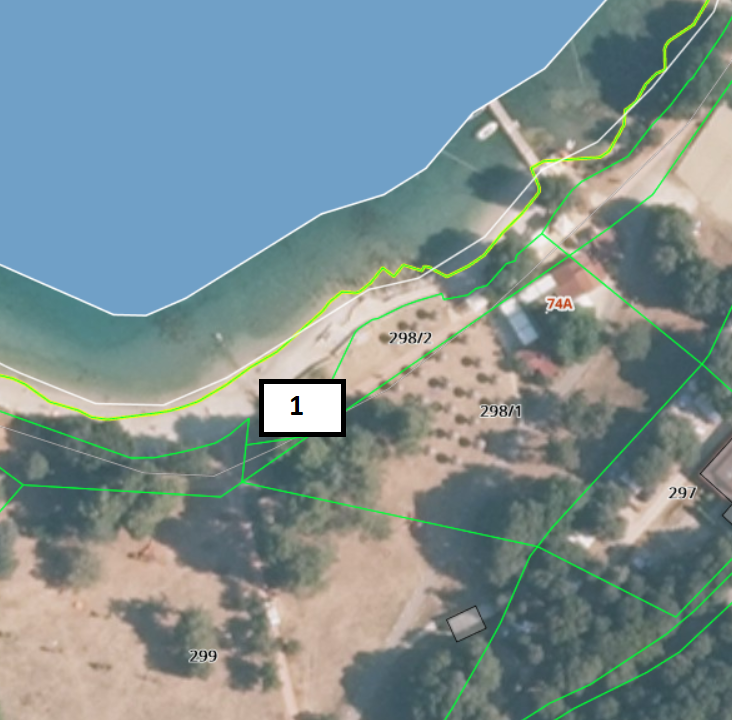 R.BR 1. Ležaljke – 30 komada    Suncobrani -30 komada